Группа № 2География (27.05.2020) – 2 занятие.Тема:  Природные ресурсы: виды и особенности размещения.Задания:1. Прочитайте материал учебника (см. сканированные страницы).2. Ответьте (письменно)на вопросы в конце параграфа: стр. 32, вопросы 5-8.Выполненную работу направляйте на э/п     atlant.1001@yandex.ru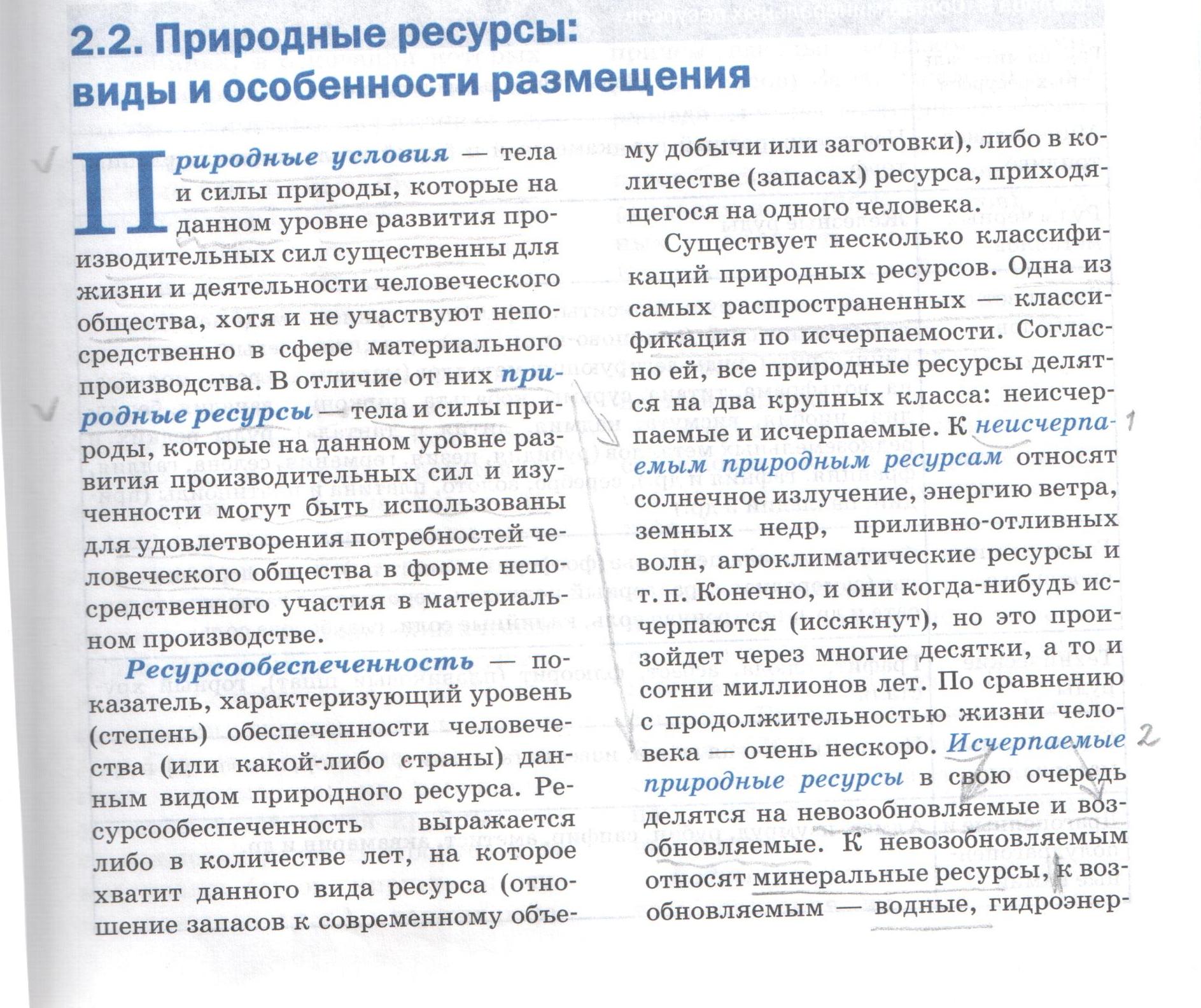 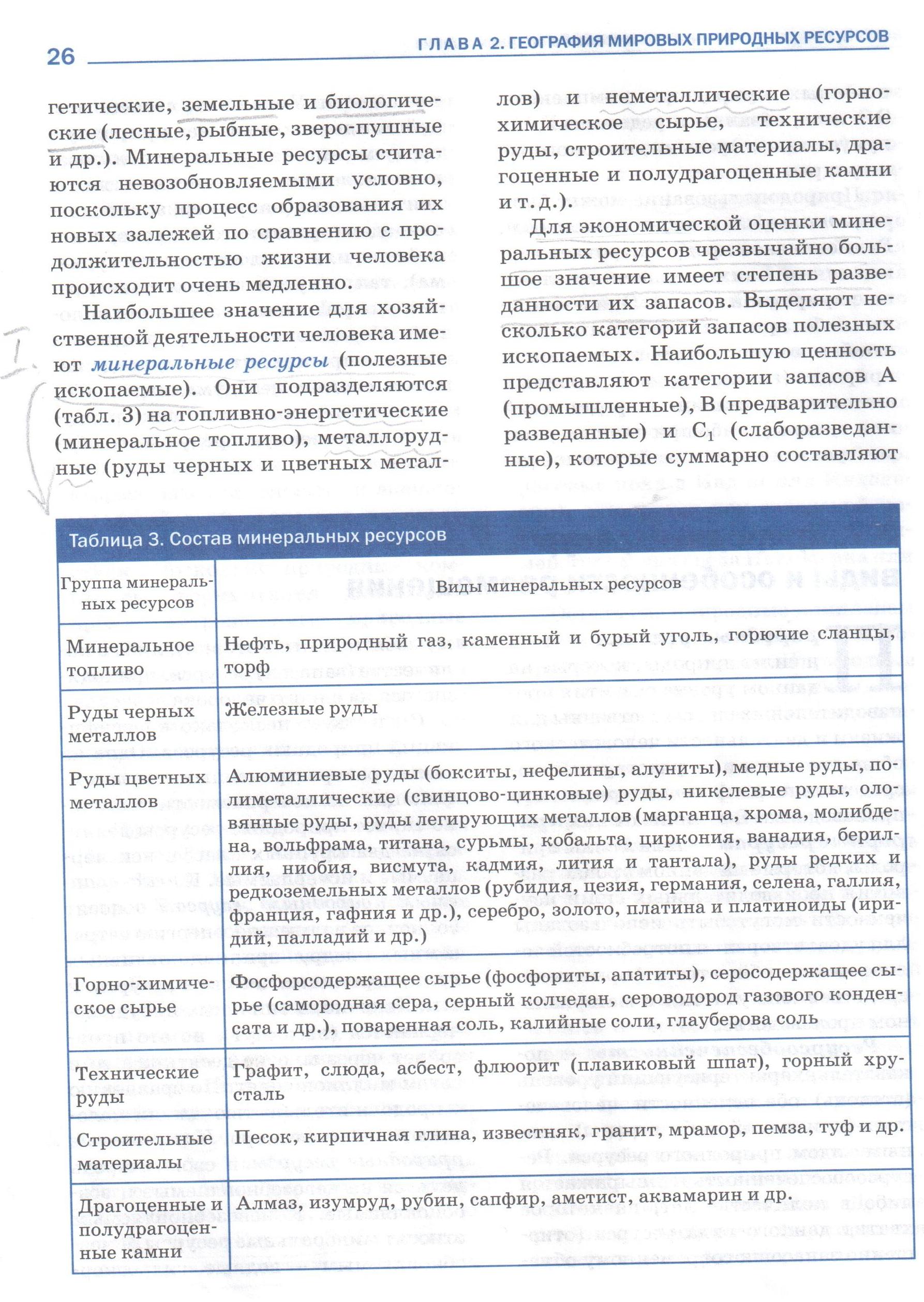 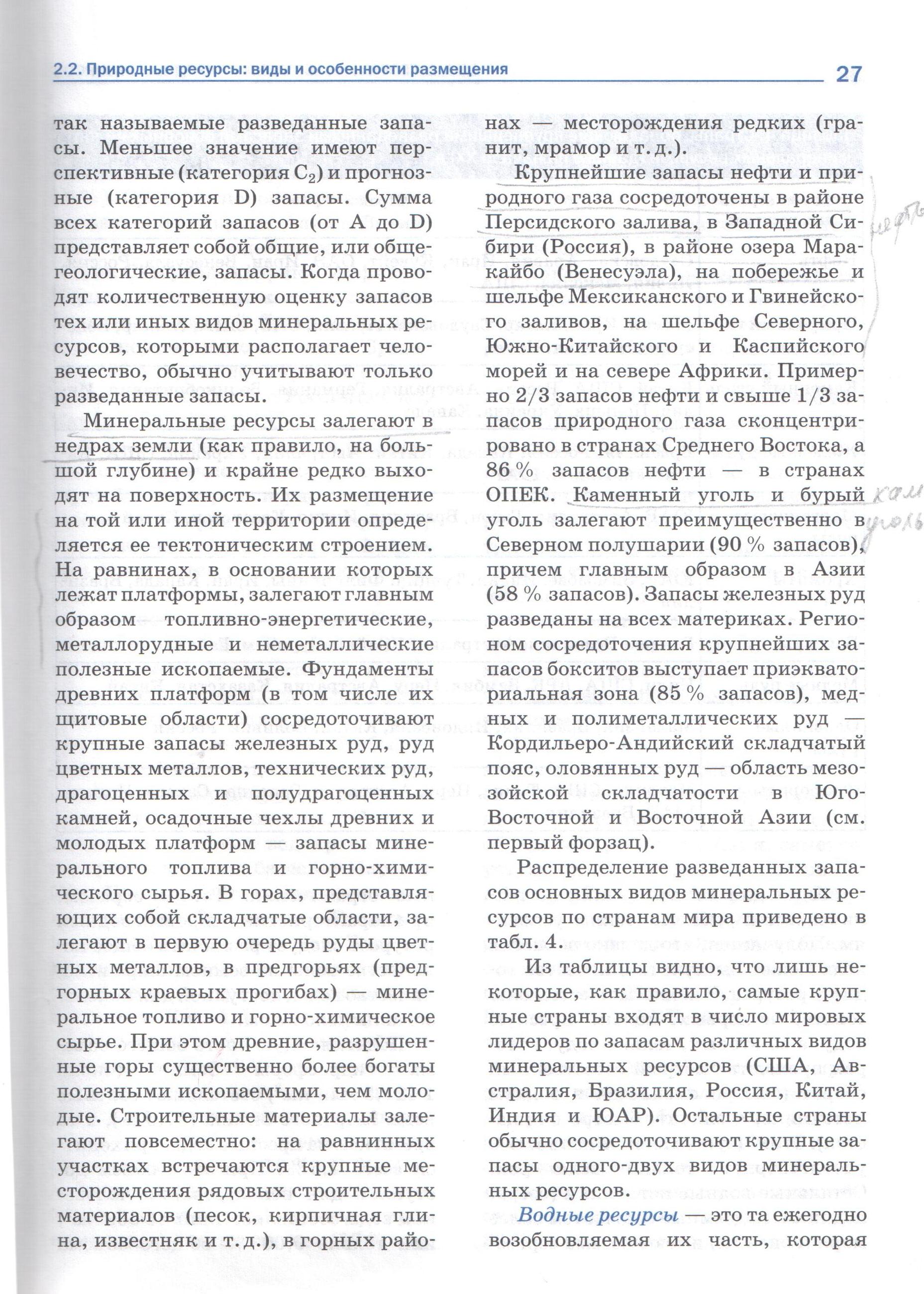 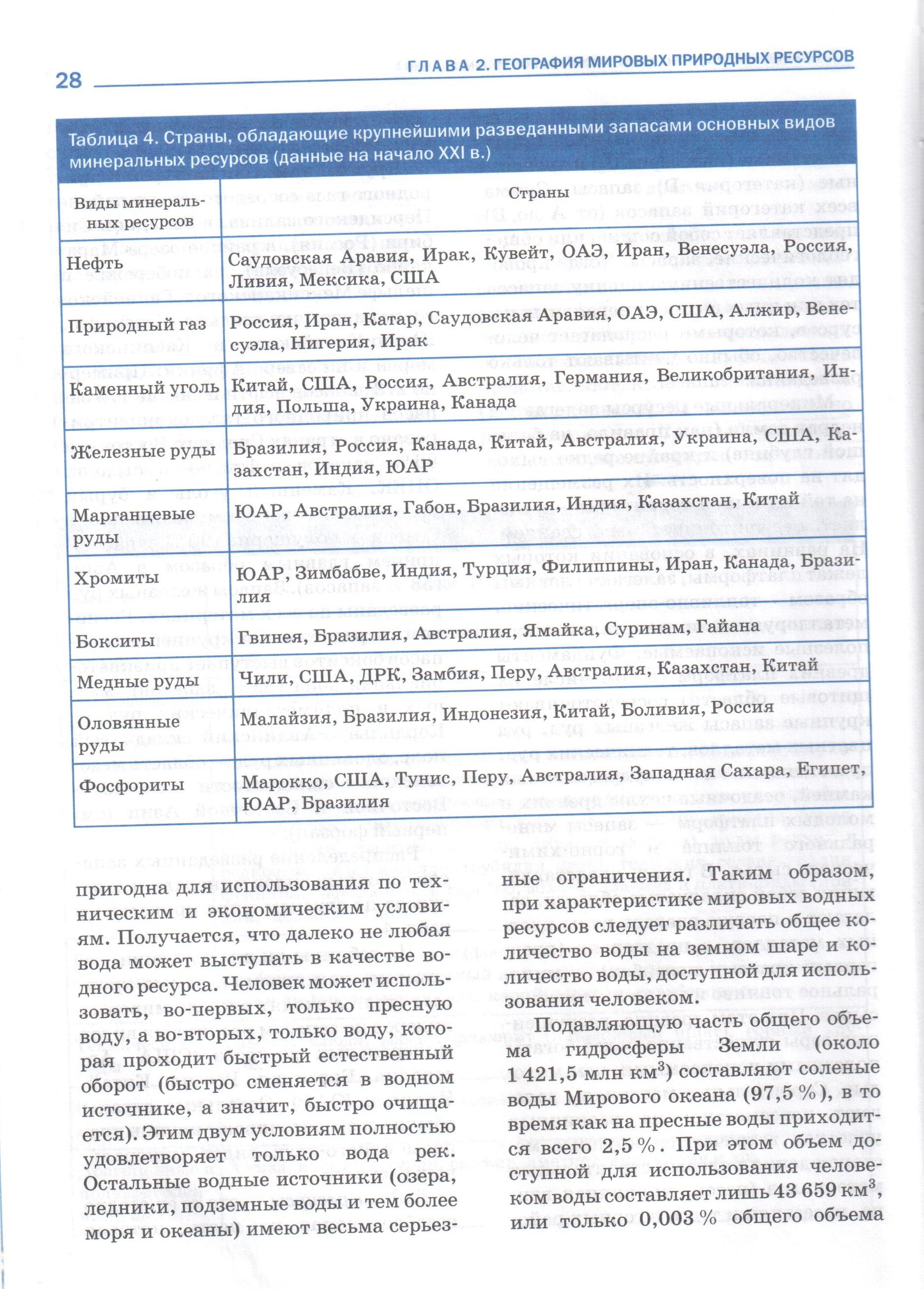 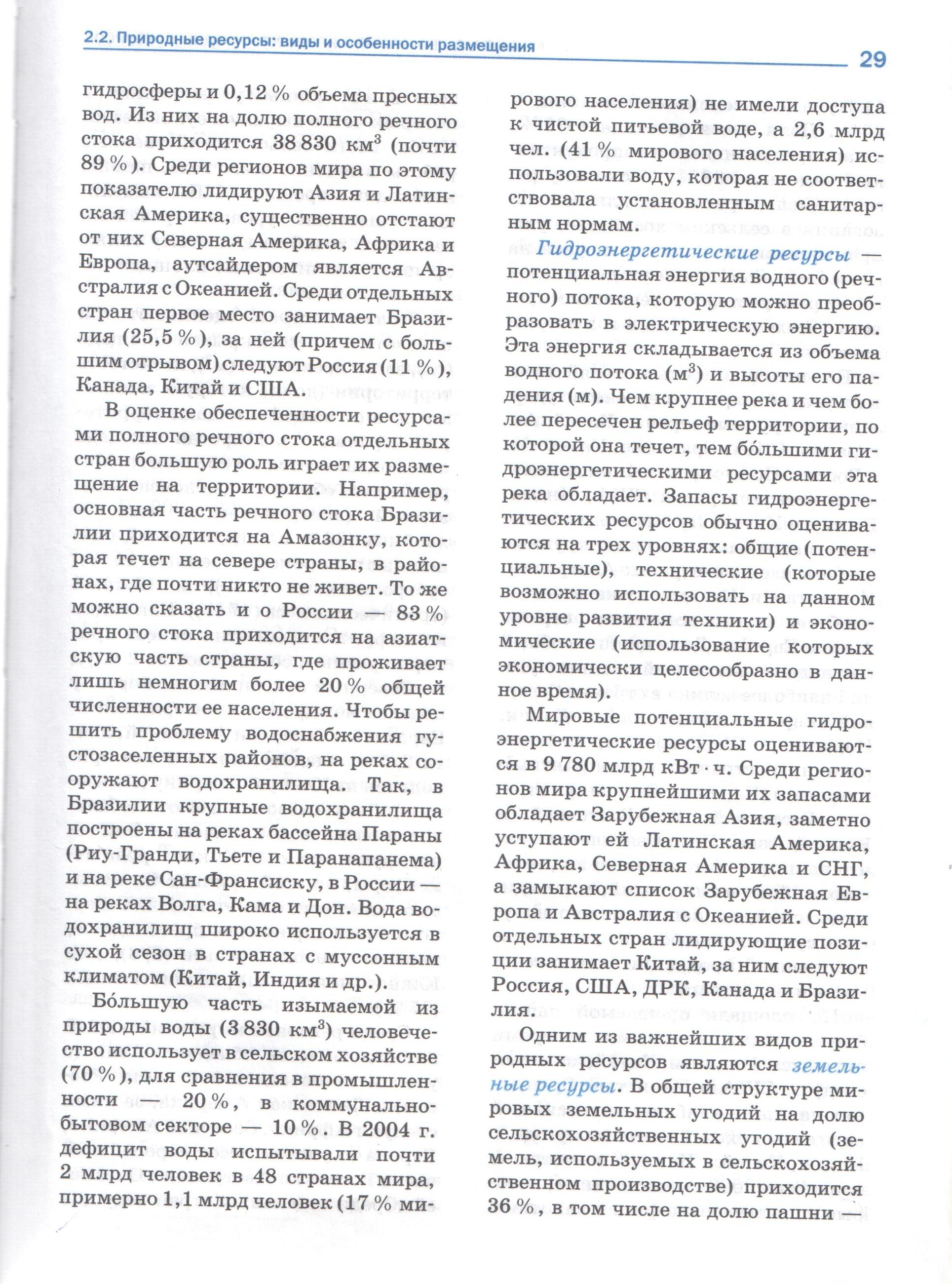 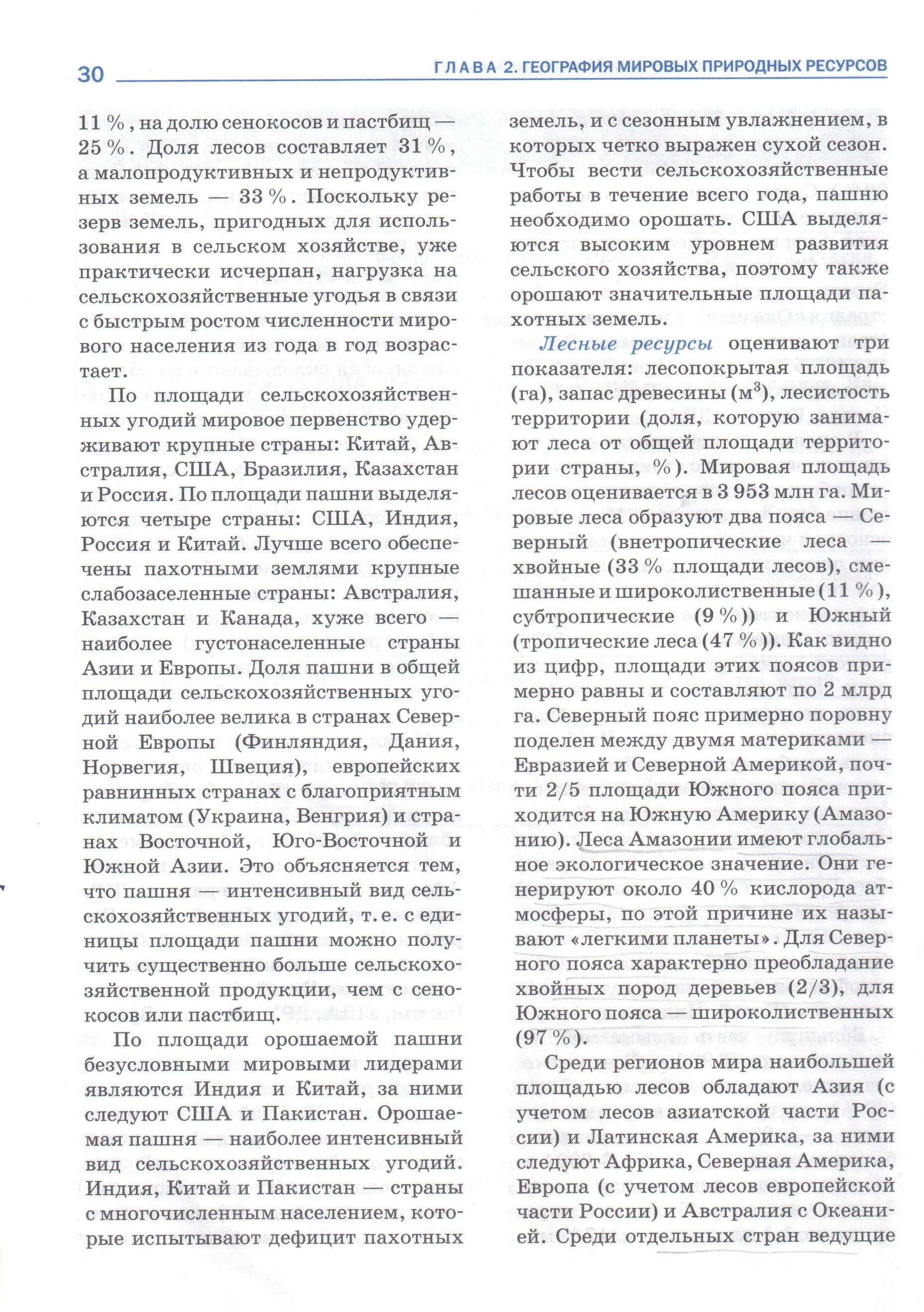 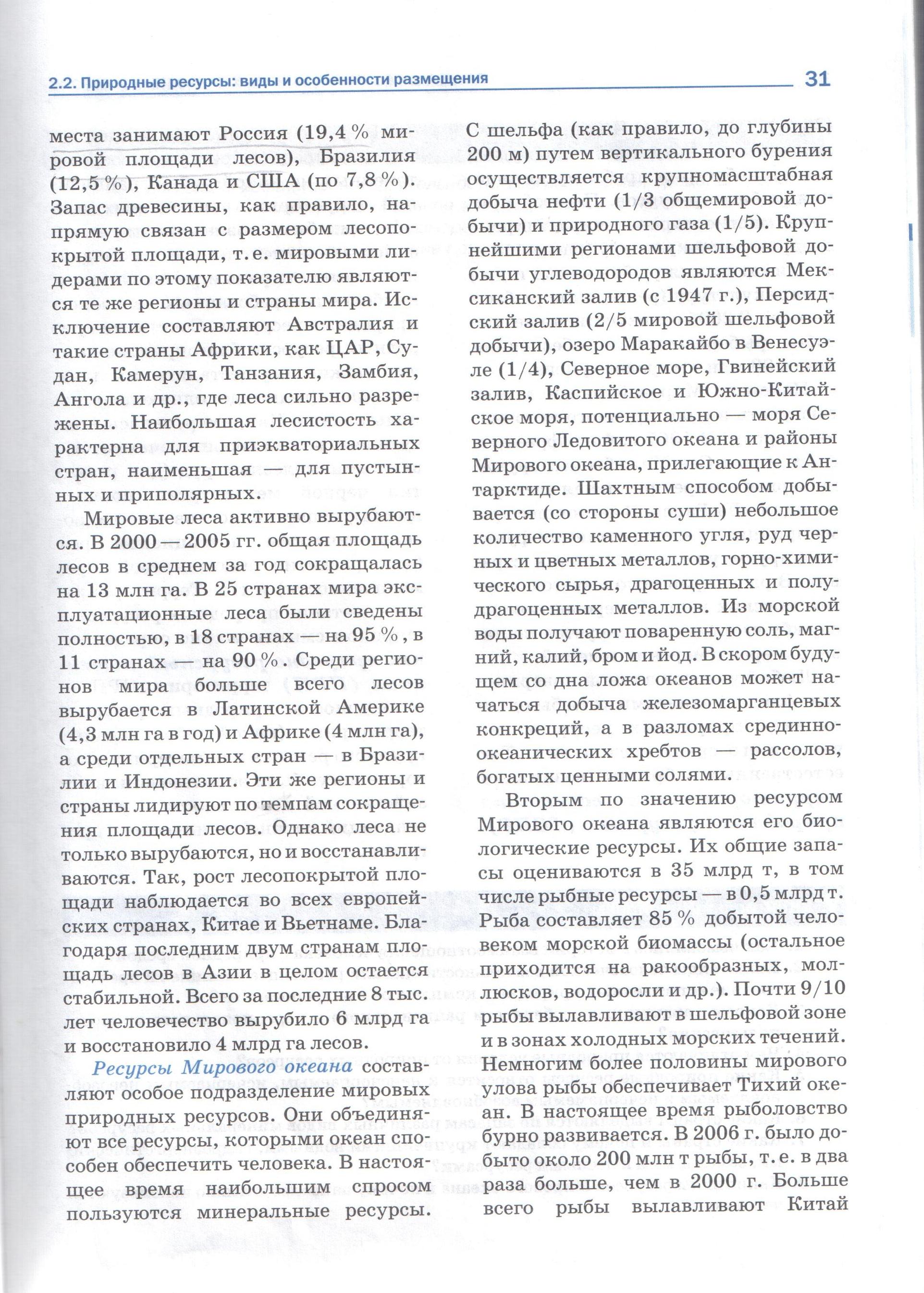 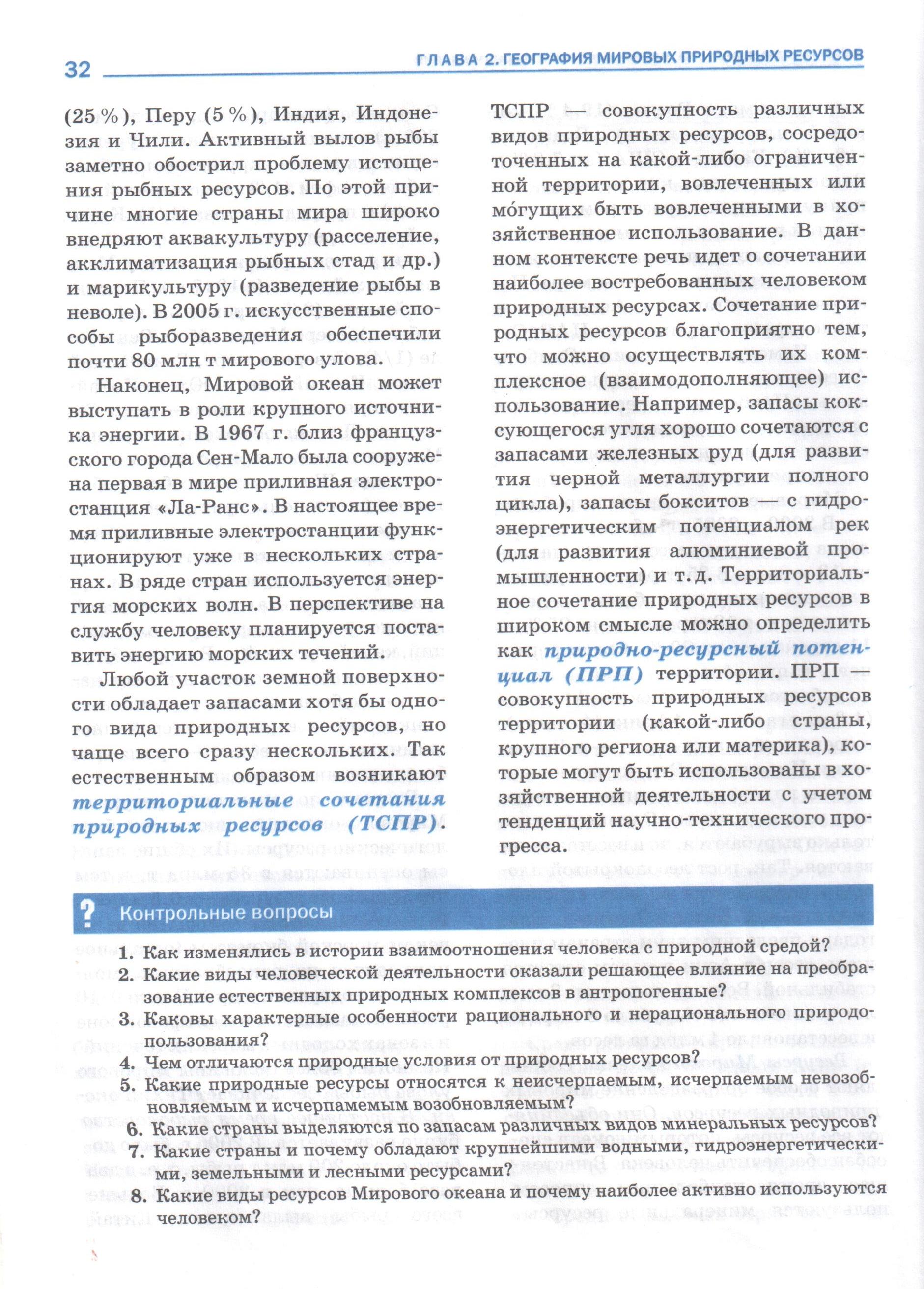 